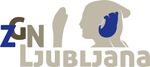 *Pridružujemo si pravico, da v primeru nepredvidljivih dogodkov spremenimo jedilnik brez predhodnega obvestila.  	Ekološko živilo je označeno z * (Označevanje ekoloških živil na jedilniku je v skladu s pogoji označevanja ekoloških živil Ministrstva za kmetijstvo, gozdarstvo in prehrano R Slovenije.) Organizatorica šolske prehrane: Andreja OsredkarJEDILNIK  SEPTEMBER 2020 _3 teden     / DOMDANZAJTRKMALICAMALICAKOSILOMALICAVEČERJAPONEDELJEK14.9.2020Črna žemlja(2), kisla smetana(5), sokBombeta koruzna(2), piščančje prsi, rezina sira(5), rezine paprike, sadni čajBombeta koruzna(2), piščančje prsi, rezina sira(5), rezine paprike, sadni čajKorenčkova juha(5), puranji zrezek v smetanovi omaki(5), kus kus z grahom, zelena solata s paradižnikom, sezonsko sadjeNavadni jogurt(5), bananaPirine palačinke(2,4,5) z marmelado, čaj z medomTOREK15.9.2020Musli s sadjem(2,3), mleko(5), bananaOvseni kruh(2), jajčni namaz(4,5), rezina paradižnika, hruškaPirina bombeta(2),pečen mlad sir(5),rezina paradižnika, pomarančni sokGoveja juha s fritati(2,4), testenine s tunino omako s pelati in koruzo(1,2,4), riban sir(5), zelena solata z radičem, sezonsko sadjePolnozrnati grisini(2), grozdjePolnozrnat toast (2) s šunko in sirom(5), sadna solataSREDA16.9.2020Pirin kruh(2), maslo(5), marmelada, mleko(5)Polnozrnata kajzerica(2), navadni jogurt, bananaŽepek skutni(2,5), hruška, čajPorova juha s pšeničnim zdrobom(2,5), goveji zrezek v naravni omaki(2), njoki(2), zeljna solata s fižolom, sezonsko sadjeRžena bombeta(2), kiviČrna žemlja(2), topljen sirček(5), puding(5), pomarančni sokČETRTEK17.9.2020Makova štručka(2), bela kava(5)Prosena kaša s suhimi slivami(2,5), breskevSendvič s piščančjim zrezkom in solato, limonadaČesnova juha, lazanja z govejim mesom(2,4,5), rdeča pesa v solati, sezonsko sadjePresta(2), melonaRavioli v smetanovi omaki(2,4,5), mešana solataPETEK18.9.2020Ajdov kruh z orehi(2,3),rezina sira(5),rezina kisle kumarice, šipkov čaj z medom in limonoPica margerita(2,5), kivi, zeliščni čajPica margerita(2,5), kivi, zeliščni čajKrompirjev golaž, kruh(2), sladica(2,4,5), sezonsko sadjePrepečenec(2), kislo mleko(5)-V naši kuhinji uporabljamo tudi tista živila, ki so za nekatere ljudi alergena, zato se lahko sledovi le teh nahajajo v vsaki jedi, ne samo tam, kjer smo jih dodali kot osnovno živilo. Zaradi možnih navzkrižnih kontaminacij kruh poleg glutena lahko vsebuje mleko, jajca, sojo oz. njihove derivate ter sezamovo seme.V naši kuhinji uporabljamo tudi tista živila, ki so za nekatere ljudi alergena, zato se lahko sledovi le teh nahajajo v vsaki jedi, ne samo tam, kjer smo jih dodali kot osnovno živilo. Zaradi možnih navzkrižnih kontaminacij kruh poleg glutena lahko vsebuje mleko, jajca, sojo oz. njihove derivate ter sezamovo seme.1. Ribe in proizvodi iz njih8. Mehkužci in proizvodi iz njih2. Gluten                                         9. Arašidi in proizvodi iz njih3. Oreški     10. Soja in proizvodi iz nje4. Jajca in proizvodi iz njih   11. Gorčično seme in proizvodi iz njega5. Mleko in mlečni proizvodi12. Sezamovo seme in proizvodi iz njega6. Lista zelena in proizvodi iz nje13. Žveplov dioksid in sulfiti7. Sojine beljakovine – soja in sojin lecitin   (možnost prisotnosti sledov v kupljenih surovinah)14. Volčji bob in proizvodi iz njega